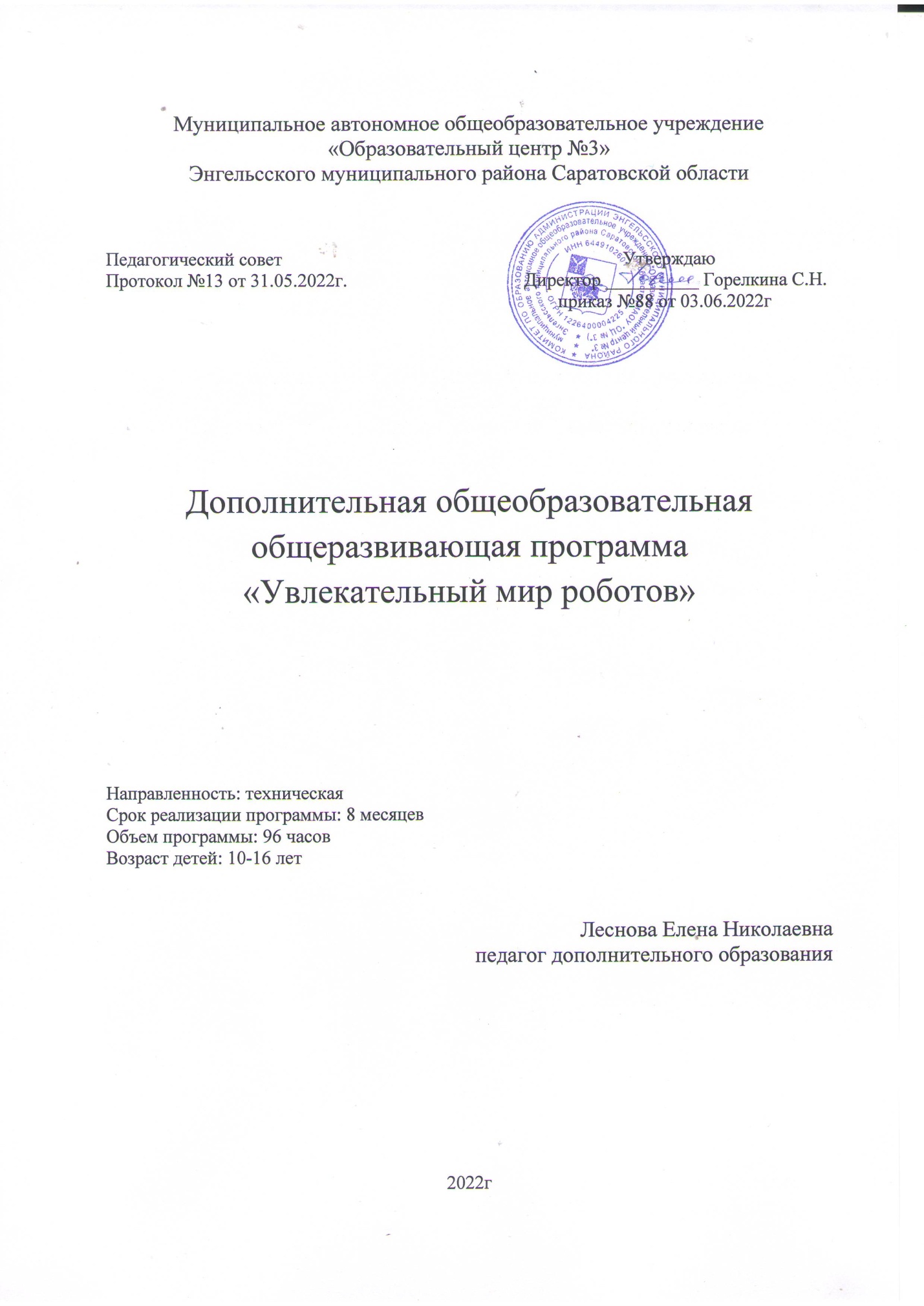 Раздел №1 Комплекс основных характеристик программы1.1 Пояснительная запискаДополнительная общеобразовательная общеразвивающая программа «Увлекательный мир роботов» технической направленности разработана в соответствии Положением о разработке и условиях реализации дополнительных общеобразовательных общеразвивающих программ  МАОУ «Образовательный центр №3» ЭМР Саратовской области (приказ №118 от 01.09.2020 года).Актуальность развития направления робототехники заключается в том, что в настоящий момент в России интенсивно развиваются нанотехнологии, электроника, механика и программирование. т.е. созревает благодатная почва для развития компьютерных технологий и робототехники. В России в 2008г принята президентская Программа «Робототехника: инженерно-технические кадры инновационной России», которая осуществляется по инициативе Федерального агентства по делам молодежи Российской Федерации и Фонда поддержки социальных инноваций «Вольное Дело» в партнерстве с Федеральным агентством по делам молодежи при поддержке Министерства образования и науки РФ. Успехи страны в XXI веке будут определять не природные ресурсы, а уровень интеллектуального потенциала, который определяется уровнем самых передовых на сегодняшний день технологий. Уникальность образовательной робототехники заключается в возможности объединить конструирование и программирование в одном курсе, что способствует интегрированию изучения физики, математики, информатики, естественных наук и развитию инженерного мышления, через техническое творчество. В связи с вышеперечисленным вытекает и актуальность дополнительной общеразвивающей программы «Увлекательный мир роботов».Отличительные особенности данной программы в том, что используются задачи, связанные с региональной особенностью Саратовской области, а также почти на каждом этапе своей работы учащиеся записывают свои результаты в рабочую тетрадь. По итогам обучения, учащиеся делают анализ своей работы.Адресат программы: все желающие, в возрасте от 12-15 лет без предъявления требований к знаниям и умениям.Возрастные особенности: конструирование роботов  в этом возрасте способствует:-развитию у детей фантазии и воображения;-интеллектуальному развитию: памяти, внимания, мышления (пространственного, логического, математического, ассоциативного).-развитию мелкой моторики;-сплоченность детского коллектива, формированию навыков сотрудничества и сотворчества (принятие совместных решений, задач, распределение ролей и т.д.)-развитие речи;-развитие детского технического творчества.Основные принципы работы:доступность и наглядность;последовательность и систематичность;учёт возрастных и индивидуальных особенностей детейОно позволяет ребенку работать в удобном для него темпе, создавать новые сюжеты и модели. Позволяет сформировать способность воспринимать внешние свойства предметного мира; формировать первичные представления о себе, других людях, объектах окружающего мира, об их свойствах и отношениях. Позволяет реализовывать самостоятельные творческие решения, создавая новые конструкции и модели. Способствует развитию крупной и мелкой моторики. Для успешной реализации программы, с учетом возрастного состава группы, целесообразно количество детей в группе 15 человек. Объем программы составляет 96 часов, срок освоения – 32 учебных недель.Форма обучения по программе – очная.Занятия проходят 1 раз в неделю по 3 часа, общая нагрузка в неделю – 6 часов, 96 часов за весь учебный период.1.2 Цели и задачи программыЦель программы: привлечение детей к исследовательской и изобретательской деятельности, обучение основам робототехники и программирования.Задачи: Предметные:способствовать формированию первоначальных знаний о конструкции робототехнических устройств;знакомить с приемами сборки робототехнических устройств LegoMindstorms EV3;обучать программированию LegoMindstorms EV3 в мини среде BrickProgram.Метапредметные:развивать мелкую моторику, внимательность, аккуратность и изобретательность;развивать умения излагать мысли в четкой логической последовательности, отстаивать свою точку зрения, анализировать ситуацию и самостоятельно находить ответы на вопросы путем логических рассуждений;формировать интерес к конструкторско-технологической деятельности; формировать умение работать в команде.Личностные:формировать у учащихся стремление к получению качественного законченного результата; творческое отношение к выполняемой работе;воспитывать чувство ответственности.1.3 Содержание программыУчебный планСодержание учебного плана1 Вводное занятие. Вводный инструктаж. Введение в робототехнику.Теория: ТБ. Правила поведения в лаборатории Информатика. История робототехники. Что такое робот. Виды роботов. Перспективы развития робототехники.Форма контроля: беседа по про прослушанному материалу.2 Знакомство с конструктором LegoMaindstorms EV3.Теория: Название и применение деталей Lego. Комплектация набора LegoMaindstorms EV3.Меню контроллера LegoMaindstormsEV3.Практика: Выполнение упражнения «Собери свою конструкцию». Сбор базовой конструкции. Изготовление самой высокой башни по средствам набора Lego Maindstorms EV3. Работа в меню PortView. Работа с разными датчиками. Программирование в мини среде BrickProgram при выполнении задачи из Приложения 2.Форма контроля: Заполнение рабочей тетради. Соревнования внутри группы. Тестирование.3 Проект на заданную тему.Теория: Основные этапы тайм-менеджмента. Регламент для защиты проекта. Условия выполнения и ограничения для проекта.Практика: Выполнение проекта по одной из тем из Приложения 3. Защита проекта.Форма контроля: Выполнение и защита проекта. 4 Итоговое занятие.Практика: Подведение итогов своей работы за учебный курс по средствам своей рабочей тетради.Форма контроля: беседа.1.4 Планируемые результатыРаздел 2 Комплекс организационно-педагогических условий2.1 Календарный учебный графикКоличество учебных недель по программе – 32 недели.Каникул нет.Набор учащихся на обучение может проводиться 2 раза в учебный год. Для учащихся первого набора обучение начинается в сентябре, заканчивается в январе. Для учащихся второго набора - начинается в январе, заканчивается в мае.Календарный учебный график представлен в Приложении 1.Условия реализации программыМатериально-техническое обеспечение для преподавателя:Компьютер 1 штLegoMindstorms EV3 1 набор;Программноеобеспечение LEGO MINDSTORMS EV3 Home Edition;Руководство пользователя LEGO MINDSTORMS EV3 Education;Датчики освещённости 1 шт;Зарядное устройство 1 шт;Интерактивная доска (или проектор, или телевизор);Поле для соревнований с наличием черной линии.Материально-техническое обеспечение для учащихся:LegoMindstorms EV3 – от 8 до14 наборов;Набор ресурсный средний – от 4 до 7 наборов;Программноеобеспечение LEGO MINDSTORMS EV3 Home Edition;Руководство пользователя LEGO MINDSTORMS EV3 Education;Датчики освещённости – от 8 до 14 шт;Зарядные устройства – от 8 до 14 шт;Компьютер - от 8 до 14 шт.Поле для соревнований с наличием черной линии.Кадровое обеспечение:Программу может реализовывать педагог дополнительного образования, имеющим знания в области работы с набором LEGO MINDSTORMS EV3 Education.2.3 Формы аттестацииВыполнение тестов, соревнования, выполнение проекта, отзывы родителей учеников.2.4 Оценочные материалыРезультаты решения каждой задачи, учащиеся записывают в рабочую тетрадь (на каждого учащегося отдельно).2.5 Методические материалыОсобенности организации образовательного процесса: очно.Методы обучения и воспитанияМетоды обучения: словесный, наглядный, практический, проектно-исследовательский.Методы воспитания: убеждение, поощрение, упражнение.Форма организации образовательного процесса:Индивидуально-групповая, методика проектной деятельности.Формы организации учебного занятия:Беседа с элементами лекции, беседа, соревнование, практическое занятие, занятие с творческим заданием.Педагогические технологииПри реализации данной программы применяются следующие технологии: технология индивидуализации обучения, технология группового обучения, технология проектной деятельности, технология коллективной творческой деятельности.Алгоритм учебного занятияОрганизационный момент;Объяснение задания;Практическая часть занятия;Подведение итогов;Дидактические материалыПрезентации к темам: История робототехники. Что такое робот. Виды роботов. Перспективы развития робототехники. Знакомство с набором, перечисление всех деталей, базовые понятия. Повторение название деталей. Знакомство с контролером EV3. Работа в меню PortView. Программирование в мини среде BrickProgram.Рабочая тетрадь, в которую входят технологические карты к темам: Упражнение «Собери свою конструкцию». Сборка базовой конструкции. Изучение внутреннего меню контроллера. Изготовление самой высокой башни из набора LegoMaindstorms EV3. Работа в меню PortView. Знакомство с датчиками. Сборка базовой конструкции. Программирование в мини среде BrickProgram. Выполнение задач из Приложения 2. Выполнение проекта.Приложение 1Календарный учебный графикПриложение 2Задачи для программирования:Движение вперед и возвращение на место старта.Движение по квадрату.Движение вперед и возвращение на место старта, повторный запуск программы происходит от датчика звука.Движение по квадрату с помощью датчика звука.Движение вперед и возвращение назад до срабатывания датчика касания.Запуск программы происходит от датчика звука, робот движется вперед до срабатывания датчика касания, затем робот возвращается на исходное место.Робот движется вперед до препятствия, определяемого датчиком расстояния, затем движется назад до препятствия, определяемым датчиком касания.Движение вперед до препятствия, определяемого датчиком расстояния и возвращение назад до срабатывания датчика звука.Создать робота, эмитирующего поведение «Боязливой кошки».Движение вперед до черной полосы, возврат назад до черной полосы.Движение по черной линии.Соревнования по попаданию в ворота, при движении «змейкой».Приложение 3Темы для проекта:Шагающий экскаватор.Карьерный автосамосвал.Экскаватор. Бульдозер.Роторный экскаватор.Экскаватор электрический.2.6 Список литературыСписок литературы для детейВалк, Л. Большая книга LegoMaindstormsEV3 [Текст] / Лоренс Валк; [пер. с англ. С.В. Черникова]. - Москва: Э, 2017. -408 с.  (Подарочные издания. Компьютер).Исогава, Йошихито. Книга идей LegoMaindstormsEV3 181 удивительный механизм и устройство [Текст] / ЙошихитоИсогава; [пер. с англ. О.В. Обручева]. - Москва: Э ,2017. -232 с. (Подарочные издания. Компьютер).Список литературы для педагоговВалк, Л.  Большая книга LegoMaindstormsEV3 [Текст] / Лоренс Валк; [пер. с англ. С.В. Черникова]. - Москва: Издательство «Э», 2017. - 408 с. (Подарочные издания. Компьютер).Гриценко, Л.И. Педагогика и психология: теория и технологии [Текст]: 2 ч.  / Л.И. Гриценко. – Москва: Планета, 2012.Злотин, Б. Изобретатель пришел на урок. Развиваем креативное мышление [Текст] / Б. Злотин, А. Зусман. – Москва: КТК Галактика, 2018 - .302 Исогава, Йошихито. Книга идей LegoMaindstorms EV3 181 удивительный механизм и устройство [Текст] / ЙошихитоИсогава; [пер. с англ. О.В. Обручева]. - Москва: Э, 2017. -232 с. (Подарочные издания. Компьютер).Мухина, В.С. Возрастная психология: Детство, отрочество, юность [Текст]: Хрестоматия. Учебное пособие для студентов педагогических вузов. / В.С. Мухина, А.А. Хворостов. – Москва: Академия, 2009 - 624с.№ п/пНазвание разделаКоличество часовКоличество часовКоличество часовФорма контроля№ п/пНазвание разделаТеорияПрактикаВсегоФорма контроля1Вводное занятие. Вводный инструктаж. Введение в робототехнику.33Беседа2Знакомство с конструктором LegoMaindstorms EV3.76168Заполнение рабочей тетради.Соревнования внутри группы. Тестирование. 3Проект на заданную тему.51722Выполнение и защита проекта.4Итоговое занятие33БеседаВсегоВсего158196№ п/пДата Название темывсегоМесто проведенияФорма контроля105.10.22ТБ. История робототехники. Правила поведения в лаборатории Информатика. 1Лаборатория ИнформатикаБеседа212.10.22Что такое робот. Виды роботов.1Лаборатория ИнформатикаБеседа319.10.22Перспективы развития робототехники1Лаборатория ИнформатикаБеседа426.10.22Знакомство с набором, перечисление всех деталей, базовые понятия. 1Лаборатория ИнформатикаЗаполнение рабочей тетради.502.11.22Выполнение упражнения «Собери свою конструкцию».1Лаборатория ИнформатикаСоревнование609.11.22Повторение название деталей. Сборка базовой конструкции.1Лаборатория ИнформатикаЗаполнение рабочей тетради.Соревнование716.11.22Повторение название деталей. Знакомство с контролером EV3. 1Лаборатория ИнформатикаЗаполнение рабочей тетради.823.11.22Изучение внутреннего меню контроллера.1Лаборатория ИнформатикаСоревнование930.11.22Повторение название деталей. Изготовление самой высокой башни из набора LegoMaindstorms EV3.1Лаборатория ИнформатикаЗаполнение рабочей тетради.1007.12.22Повторение название деталей. Сборка базовой конструкции.1Лаборатория ИнформатикаСоревнование1114.12.22Работа в меню PortView. Знакомство с датчиками.1Лаборатория ИнформатикаЗаполнение рабочей тетради.Соревнование 1221.12.22Работа в меню PortView. Знакомство с датчиками.1Лаборатория ИнформатикаТестирование13-1828.12.2211.01.2318.01.2325.01.2301.02.2308.02.2315.02.2322.02.23Программирование в мини среде BrickProgram. Выполнение задач (Приложение 2).8Лаборатория ИнформатикаЗаполнение рабочей тетради.Соревнование19-2401.03.2315.03.2322.03.2329.03.23Программирование в мини среде BrickProgram. Выполнение задач (Приложение 2).4Лаборатория ИнформатикаЗаполнение рабочей тетради.Соревнование 25-2705.04.2312.04.2319.04.23Постановка задачи проекта условия выполнения, ограничения. Выяснение всех непонятных вопросов. Работа над проектом.3Лаборатория ИнформатикаВыполнение проекта28-3026.04.2303.05.2310.05.23Работа над проектом.3Лаборатория ИнформатикаВыполнение проекта3117.05.23Защита проекта.1Лаборатория ИнформатикаВыполнение и защита проекта3224.05.23Подведение итогов работы за все учебное время.1Лаборатория ИнформатикаБеседа